24. 3. 2023Celková důvěra v ekonomiku se v březnu zvýšilaKonjunkturální průzkum – březen 2023Souhrnný indikátor důvěry (indikátor ekonomického sentimentu), vyjádřený bazickým indexem, se ve srovnání s únorem zvýšil o 2,2 bodu na hodnotu 93,9, při rozdílném vývoji jeho složek. Indikátor důvěry podnikatelů vzrostl o 2,7 bodu na hodnotu 95,2 a indikátor důvěry spotřebitelů se mírně snížil o 0,6 bodu na hodnotu 87,1. 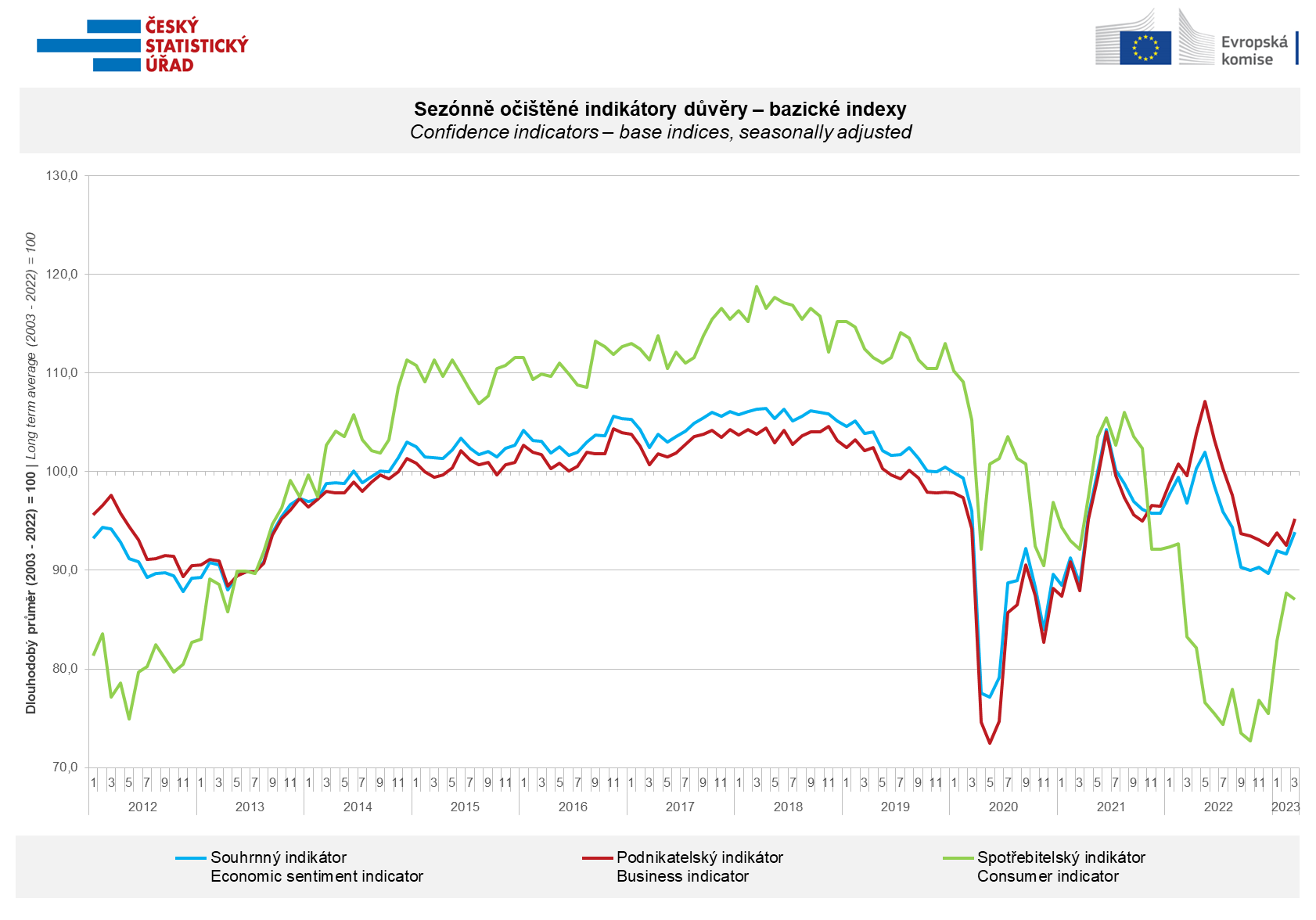 Důvěra v ekonomiku mezi podnikateli se v březnu zvýšila v průmyslu a obchodě. Ve stavebnictví a ve vybraných službách se ve srovnání s minulým měsícem snížila.  „Růst důvěry v ekonomiku v březnu pozitivně ovlivnili především podnikatelé v průmyslu, a to výrazným meziměsíčním zvýšením očekáváné výrobní činnosti v následujících třech měsících. Ještě výraznějšímu růstu důvěry ale brání přetrvávající slabé vyhlídky očekávané poptávky pro následující měsíce,“ uvedl Jiří Obst, vedoucí oddělení konjunkturálních průzkumů ČSÚ.Mezi spotřebiteli se důvěra v ekonomiku meziměsíčně mírně snížila. Domácnosti se méně obávají zhoršení celkové ekonomické situace. Hůře ale hodnotí svou současnou finanční situaci ve srovnání s předchozími dvanácti měsíci. Počet respondentů očekávajících zhoršení jejich finanční situace v následujících 12 měsících se ale téměř nezměnil. Podíl spotřebitelů, kteří se domnívají, že současná doba není vhodná k pořizování velkých nákupů, se meziměsíčně zvýšil. „Výraznější růst důvěry mezi spotřebiteli z předchozích dvou měsíců se v březnu mírně přibrzdil. Domácnosti hůře hodnotí zejména svou současnou finanční situaci a více než třetina z nich uvádí, že měsíčně sotva vyjdou se svými finančními prostředky,“ sdělila Anastasija Nejasova z oddělení konjunkturálních průzkumů ČSÚ.***Detailnější informace o vývoji podnikatelské a spotřebitelské důvěry naleznete v doplňující informaci k RI konjunkturálních průzkumů. Poznámky:Zodpovědný vedoucí pracovník ČSÚ:	Ing. Juraj Lojka, ředitel odboru koordinace podnikových statistik a konjunkturálních průzkumů, tel. 731439291, e-mail: juraj.lojka@czso.czKontaktní osoba: 	Ing. Jiří Obst, vedoucí oddělení konjunkturálních průzkumů, tel. 604815440, e-mail:  jiri.obst@czso.czMetoda získání dat: 	Konjunkturální zjišťování ČSÚ, Spotřebitelský barometr Data Collect (https://www.datacollect.cz)Termín sběru dat: 	                             podnikatelská část: od 1. do 17. 3. 2023, 					spotřebitelská část: od 1. do 16. 3. 2023Termín zveřejnění další RI: 	24. 4. 2023Podrobné časové řady sald jednotlivých ukazatelů, sald a bazických indexů indikátorů důvěry dle odvětví: 	https://www.czso.cz/csu/czso/kpr_cr  Konjunkturální a spotřebitelské průzkumy jsou spolufinancovány granty Evropské komise DG ECFINhttps://ec.europa.eu/info/business-economy-euro/indicators-statistics/economic-databases/business-and-consumer-surveys_enOdkaz do evropské databáze: https://ec.europa.eu/eurostat/web/euro-indicators/business-and-consumer surveysPřílohy:Doplňující informace k RI konjunkturálních průzkumůTab. Indikátory důvěry – salda indikátorů důvěry, bazické indexyGraf 1 Sezónně očištěné indikátory důvěry – bazické indexy (2003–2023)Graf 2.1 Sezónně očištěné indikátory důvěry v průmyslu, stavebnictví, obchodě a ve vybraných službách – bazické indexy (2003–2023)Graf 2.2 Salda sezónně očištěných indikátorů důvěry v průmyslu, stavebnictví, obchodě a ve vybraných službách (2003–2023) Graf 3 Indikátory ekonomického sentimentu – mezinárodní srovnání, sezónně očištěno, bazické indexy (2007–2023)